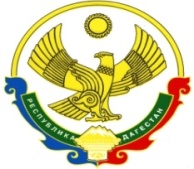 Администрация муниципального района«Бабаюртовский район»Муниципальное бюджетное общеобразовательное учреждениеМБОУ «Люксембургский Агротехнологический лицей им.М. И. Шихсаидова»368066,РД, Бабаюртовский район, с Люксембург, ул. Батраева №82                                                                                   УТВЕРЖДАЮ:                                                                              Директор лицея                                                                                 _____ Адиков П.КСписок отряда дружины юных пожарных (ДЮП).Список звена «Юный пожарный» отряда ДЮПСписок звена «Юный инспектор» отряда ДЮП№ п/пФ.И. обучающегосяКлассДолжностьГашимов Измидин9 «б»Командир отряда. Командир звена «Юный инспектор»Адилов Юсуп9 «б»Заместитель командираАкавов Дадай8 «б»Член отряда. Командир звена «Юный пожарный»Алиев Юсуф8 «а»Член отрядаАлиев Айнур7 «б»Член отрядаБилалов Билял8 «б»Член отрядаГасаналиев Хаджимурат9 «а»Член отрядаГасанов Ягуп9 «б»Член отрядаИльясов Ислам9 «б»Член отрядаДжаватханов Хасан9 «а»Член отрядаМагомедов Загир9 «б»Член отряда Мугудинов Ислам7 «б»Член отрядаНасрулаев Салатгерей9 «а»Член отрядаТурлавов Билал7 «б»Член отряда Уматалиев Алибек7 «а»Член отряда№ п/пФ.И. обучающегосяКлассДолжностьАкавов Дадай8 «б»Командир звенаАлиев Юсуф8 «а»Член звенаАлиев Айнур7 «б»Член звенаБилалов Билял8 «б»Член звенаМугудинов Ислам7 «б»Член звенаТурлавов Билал7 «б»Член звенаУматалиев Алибек7 «а»Член звена№ п/пФ.И. обучающегосяКлассДолжностьГашимов Измидин9 «б»Командир звенаАдилов Юсуп9 «б»Член звенаГасаналиев Хаджимурат9 «а»Член звенаГасанов Ягуп9 «б»Член звенаИльясов Ислам9 «б»Член звенаДжаватханов Хасан9 «а»Член звенаМагомедов Загир9 «б»Член звенаНасрулаев Салатгерей9 «а»Член звена